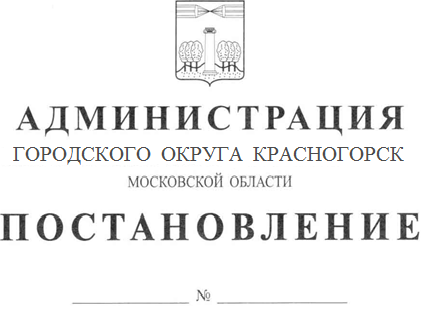 Об открытии отделения муниципального казенного учреждения «Многофункциональный центр предоставления государственных и муниципальных услуг го Красногорск»В соответствии с Федеральным законом от 27.07.2010 N 210-ФЗ «Об организации предоставления государственных и муниципальных услуг»,  Постановлением Правительства РФ от 22.12.2012 N 1376 «Об утверждении Правил организации деятельности многофункциональных центров предоставления государственных и муниципальных услуг» и на основании Устава, утвержденного решением Совета депутатов городского округа Красногорск от 08.09.2017 № 247/16, п о с т а н о в л я ю:1. Открыть новый офис (отделение) на 12 «окон» МКУ «Многофункциональный центр предоставления государственных и муниципальных услуг го Красногорск» по адресу: Российская Федерация, Московская область, городской округ Красногорск, г. Красногорск, ул. Международная, д. 8 (территория КрокусСитиМолл).3. Опубликовать настоящее постановление в газете «Красногорские вести» и разместить на официальном сайте администрации городского округа Красногорск в сети «Интернет».4. Контроль за исполнением данного постановления возложить на заместителя главы администрации городского округа Р.Р. Мурзагулова.Глава городскогоокруга Красногорск                                                                                                       Р.Ф. ХабировВерноСтарший инспектор общего отделауправления делами                                                                     Ю.Г. НикифороваИсполнитель:                                                                                      А.В. МорозовРазослано: в дело-2, прокуратура, Коноваловой, Гереш, Мурзагулову, Морозову, Каюкову